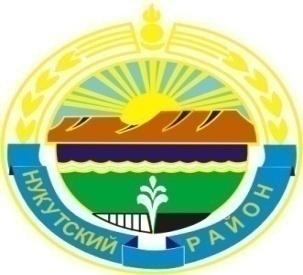 МУНИЦИПАЛЬНОЕ  ОБРАЗОВАНИЕ«НУКУТСКИЙ  РАЙОН»АДМИНИСТРАЦИЯМУНИЦИПАЛЬНОГО ОБРАЗОВАНИЯ«НУКУТСКИЙ РАЙОН»ПОСТАНОВЛЕНИЕ30 августа 2019		                            № 515      		                 п. НовонукутскийО внесении изменений в Муниципальныенормативы по определению численностиперсонала, занятого обслуживаниемдошкольных учреждений муниципальногообразования «Нукутский район» В соответствии с Федеральным законом от 06.10.2003 года № 131-ФЗ «Об общих принципах организации местного самоуправления в Российской Федерации», в целях обеспечения исполнения протокола заседания Совета по делам Усть-Ордынского Бурятского округа от 30.04.2019 года по вопросу «О состоянии и перспективах развития бурятского языка на территории Усть-Ордынского Бурятского округа», руководствуясь ст. 35 Устава муниципального образования «Нукутский район», АдминистрацияПОСТАНОВЛЯЕТ:Внести в постановление Администрации муниципального образования «Нукутский район» от 30.08.2013 года № 429 «Об утверждении муниципальных нормативов по определению численности персонала, занятого обслуживанием дошкольных учреждений муниципального образования «Нукутский район» следующие изменения: Таблицу 3 Главы 2 Раздела 2.3 пункта 2.3.1. Приложения № 1 к постановлению Администрации муниципального образования «Нукутский район» от 30.08.2013 года № 429 изложить в следующей редакции (Приложение № 1);Настоящие изменения возникают на правоотношения, возникшие с 01 сентября 2019 года.Опубликовать настоящее постановление в печатном издании «Официальный курьер» и разместить на официальных сайтах муниципального образования «Нукутский район» и МКУ «Центр образования Нукутского района».Контроль за исполнением настоящего постановления возложить на заместителя мэра муниципального образования «Нукутский район» по социальным вопросам М.П. Хойлову. Мэр                                                                                      С.Г. ГомбоевПриложение №1к постановлению АдминистрацииМО «Нукутский район»от 30.08.2019 г. № 515Нормативы численности работников, занятых воспитательно-педагогической деятельностьюТаблица 3№ п/пНаименованиедолжностиЕдиница измеренияПри 5-дневной рабочей неделе с пребыванием детей в течениеПри 5-дневной рабочей неделе с пребыванием детей в течение№ п/пНаименованиедолжностиЕдиница измерения9 часов10,5 часов1Воспитательна 1 ясельную группу1,251,501Воспитательна 1 дошкольную группу1,251,502Младший воспитательна 1 ясельную группу1,01,252Младший воспитательна 1 дошкольную группу1,01,253Музыкальный руководительна каждую группу детей в возрасте свыше 1,5 лет, наполняемостью 15-20 чел.0,250,254Инструктор по физической культурена каждые 5 групп детей в возрасте от 3 лет0,50,55Педагог-психологна каждые 3 группы0,250,256Учитель-логопедна каждую группу для детей с нарушением речи117Педагог дополнительного образованияна каждые 5 групп детей в возрасте от 3 лет0,50,58Педагог дополнительного образованияна каждую группу детей, изучающих бурятский язык0,250,25